School Vision, Values & Aims 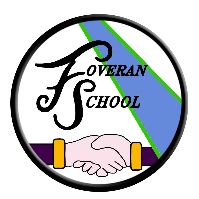 Successful, Independent, Confident and Responsible 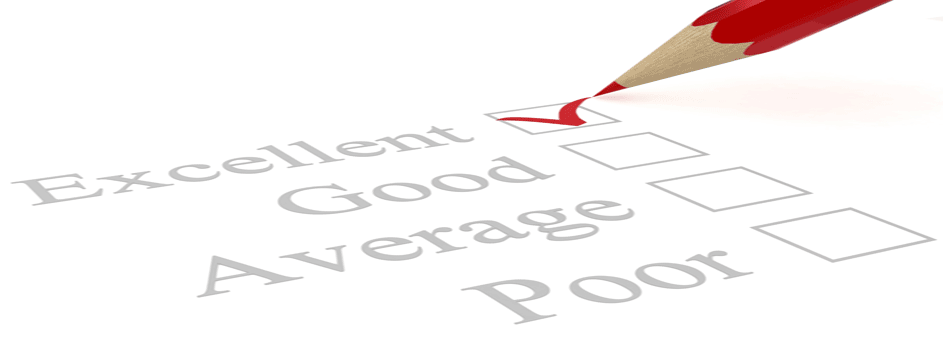 Foveran School aims to provide an excellent education for our pupils, a safe and nurturing environment and an ethos that celebrates confident individuals, responsible citizens, effective contributors and successful learners. 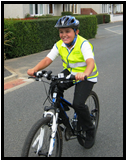 Improvements in performance • Raised attainment over time • High quality of learners’ achievement • An effective school improvement plan Learners’ experiences 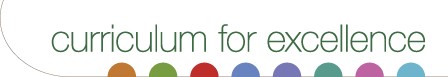 • Motivated and actively involved learners Lessons that are interesting, contextualised and memorable Pupils taking ownership of learning and learning how to learn  The Curriculum • Curricular policies that have rationale and a coherent design • Continued development of the curriculum • Programmes and courses that ensure a broad education • Improved transitions to prepare our pupils for meeting the emotional, physical and social demands in changes at critical periods 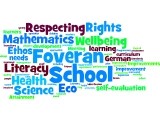 Meeting learning needs • Tasks, activities and resources that challenge and support all of our pupils • Identification of learning needs specific to our pupils • Ensure optimisation of roles of teacher’s skills and knowledge • Continued monitoring to guarantee that we meet and implement the requirements of legislation 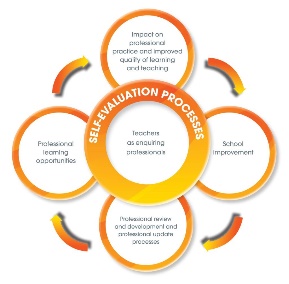  Improvements through self-evaluation Commitment to identify strengths and areas for development Continually compare and contrast our standards and achievements against national standards Specific professional development training needs identified particular to the school Acknowledging success and addressing stakeholder concerns regularly 